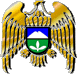 361307, КБР, Урванский район,                                                                           тел. 8(86635)78-4-33,78-4-35, тел. (факс) 78-4-25c.п. Нижний Черек, ул. Ленина, № 73                                                                                                    E-mail: 0707006335@mail.ru                   П о с т а н о в л е н э        № 61Б е г и м                             № 61                                             П о с т а н о в л е н и е     № 61     29 ноября 2017г.                                                                                    с. п. Нижний ЧерекОб утверждении муниципальной программы «Формирование современной городской среды на территории сельского поселения Нижний Черек  на 2018-2022 годы»           В целях синхронизации процесса формирования муниципальной программы «Формирование современной городской среды сельского поселения Нижний Черек Урванского муниципального района КБР на 2018-2022 годы», руководствуясь Федеральным законом от 06.10.2003 г. № 131-ФЗ «Об общих принципах организации местного самоуправления в Российской Федерации»,ПОСТАНОВЛЯЮ:1. Утвердить муниципальную программу «Формирование современной городской среды на территории сельского поселения Нижний Черек на 2018-2022 годы».2.  Настоящее постановление разместить на официальном сайте с.п.Нижний Черек Урванского муниципального района КБР в сети Интернет adm-ncherek.ru.4. Контроль за исполнением настоящего постановления оставляю за собой. 5. Настоящее постановление вступает в силу с момента его опубликования.Глава с.п. Нижний Черек                                                  М.Б. Шондиров 